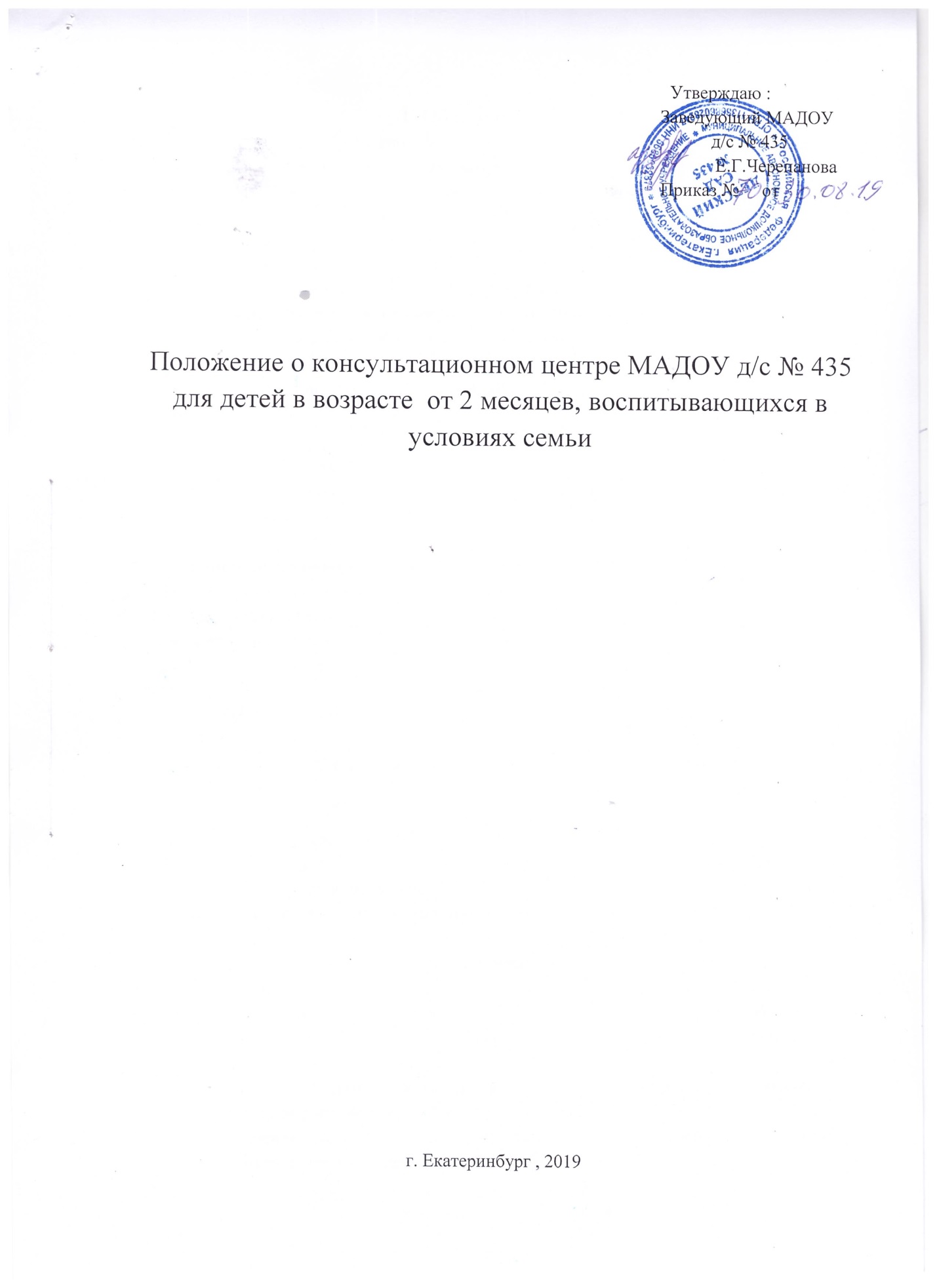 1. Общие положения1.1. Положение о консультационном центре по оказанию методической, педагогической,  и консультативной помощи родителям (законным представителям), воспитывающих детей в возрасте от 2 месяцев, не посещающих дошкольное образовательное учреждение, воспитывающихся в условиях семьи. МАДОУ детский сад № 435 определяет порядок создания и деятельности консультационного центра по оказанию консультационной помощи (в том числе с использованием сети Интернет)  родителям (законным представителям), по вопросам развития ребенка дошкольного возраста.1.2. Правовой основной деятельности консультационного центра является:Федеральный закон «Об образовании в Российской Федерации»  от 29.12.2012года №273-ФЗ;В соответствии  требованиям ФГОС ДОКонвенция ООН о правах ребенка;Конституция Российской Федерации, ст.43;Семейный кодекс РФ;СанПиН  2.4.1.3049-13.  (санитарно-эпидемиологические требования к устройству, содержанию и организации режима работы в дошкольном учреждении);Устав ДОУ.1.3. Принципы деятельности консультационного центра:личностно ориентированный подход к работе с детьми и родителями (законными представителями);сотрудничество субъектов социально-педагогического пространства;открытость системы воспитания.1.4. Деятельность консультационного центра созданного в МАДОУ  детском саду №435 регулируется настоящим Положением.                                    2. Цели и задачи консультационного центра.2.1. Консультационный центр ДОУ создается с целью обеспечения единства и преемственности семейного и общественного воспитания, повышения педагогической компетентности родителей (законных представителей), воспитывающих детей дошкольного возраста в форме семейного образования, поддержке всестороннего развития личности детей, не посещающих образовательное учреждение.2.2.  Основные задачи консультационного центра ДОУ:оказание консультативной помощи родителям (законным представителям)  в обеспечении условий для развития, воспитания и обучения ребенка дошкольного возраста, не посещающего дошкольное учреждение;информирование родителей  (законных представителей), об оказании квалифицированной помощи ребенку в соответствии с его индивидуальными особенностями;содействие в социализации детей дошкольного возраста, не посещающих дошкольное образовательное учреждение;обеспечение успешной адаптации детей при поступлении в дошкольное образовательное учреждение.                    3. Организация деятельности консультационного центра.3.1.  Консультационный центр на базе ДОУ открывается на основании приказа заведующего  образовательного дошкольного учреждения.3.2.  Консультационный центр работает  1 раз в 2 недели  в утренние  или вечерние часы согласно расписания и строится на основе интеграции деятельности специалистов.3.3.  Общее руководство и координация деятельности консультационного центра возлагается на заведующую ДОУ.3.4. Заведующая ДОУ:обеспечивает работу консультационного центра в соответствии с графиком и планом работы;определяет функциональные обязанности и режим работы специалистов;обеспечивает дополнительное информирование населения о графике работы консультационного центра через средства массовой информации и сайт ДОУ;3.5.  ДОУ имеет право:на предоставление квалифицированной консультативной и практической помощи родителям;на внесение корректировок в план работы консультационного центра с учетом интересов и потребностей родителей;на временное приостановление деятельности консультационного центра в связи с отсутствием социального заказа населения на данную услугу.3.6.  Количество специалистов, привлекаемых  к педагогической работе в консультационном центре,  определяется кадровым составом ДОУ:заместитель заведующеговоспитателимузыкальный руководительинструктор по физической культуре.3.7.  Консультирование родителей  (законных представителей) может проводиться одним или несколькими специалистами одновременно.3.8.  Специалисты, оказывающие методическую, педагогическую и консультативную помощь детям, их родителям (законным представителям) несут ответственность перед родителями (законными представителями) и администрацией  за:предоставление компетентных и обоснованных рекомендаций;введение документации, сохранность и конфиденциальность информации.3.9. Родители (законные представители) обратившиеся в консультационный центр имеют право:на получение квалифицированной помощи, на высказывание собственного мнения и обмен опытом воспитания детей и должны быть предупреждены об обоюдной ответственности за эффективность выполнения рекомендаций специалистов.3.10.  Для работы с детьми и родителями (законными представителями) используются материально-техническая база детского сада.3.11. За работу  в консультационном центре специалистам  дошкольного образовательного учреждения в соответствии с учетом рабочего времени устанавливается доплата из стимулирующего фонда учреждения.3.12. За получение консультативных услуг плата с родителей  (законных представителей) не  взимается.          4. Основное содержание и формы работы консультационного центра.4.1. Основными видами деятельности консультационного центра являются:просвещение родителей (законных представителей) – информирование родителей, направленно на повышение педагогического уровня и формирование педагогической культуры родителей с целью объединения требований к ребенку в воспитании со стороны всех членов семьи, формирование положительных взаимоотношений в семье;консультирование (социальное, педагогическое) – информирование родителей о физиологических  особенностях развития их ребенка, основных направлениях воспитательных воздействий, преодолении кризисных ситуаций.4.2.  Содержание и формы работы с детьми дошкольного возраста и их родителями (законными представителями) в консультационном центре:                      Консультирование - родителей  (законных представителей) осуществляется непосредственно в консультативном пункте в форме индивидуальных, подгрупповых и групповых консультаций по запросу родителей  (законных представителей), возможно заочное консультирование по письменному обращению, телефонному звонку, консультирование через сайт ДОУ, по следующим вопросам:социализация детей дошкольного возраста, не посещающих ДОУ;социальная адаптация ребенка  в детском коллективе – развитие у ребенка навыков социального поведения и коммуникативных качеств личности;возрастные, физиологические особенности детей дошкольного возраста;развитие музыкальных способностей;организация игровой деятельности, развитие и обучение детей в игре;организация питания детей;создание условий для закаливания и оздоровления детей;готовность к обучению в школе;социальная защита детей из различных категорий семей.                 5. Документация консультационного центра.5.1.  Введение документации консультационного центра  выделяется в отдельное делопроизводство.5.2. Перечень документации консультационного центра:приказ о создании  консультационного центра;положение о консультационном центре  созданного  на базе данного ДОУ; график работы консультационного центра;журнал регистрации консультаций для родителей  (законных представителей), посещающей консультационного центра